LESSON 8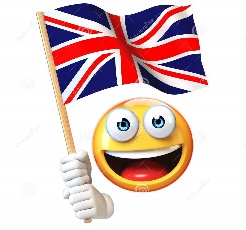 HELLO KIDS! 		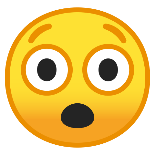 IT’S TIME FOR ENGLISH!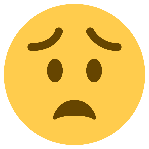 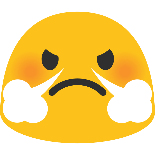 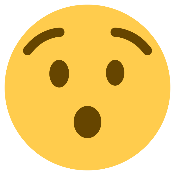 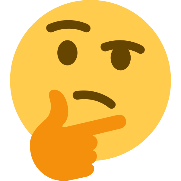 Oggi parliamo ancora di emozioni (happy, sad, scared, angry, surprised, disgusted). Se non ricordi bene, ripassale a pag. 20 e 21 e poi esegui i seguenti esercizi:Pag. 58 exercise 1: Read and colour. What colour is a happy star? And a sad star? (Leggi e colora le stelle. Di che colore è una stellina felice? Ed una stellina triste? Associa ad ogni emozione un colore)Pag. 58 exercise 2: listen and mime – track 18 (Ascolta la canzone  e mima le diverse espressioni man mano che le senti nominare. Ascolta ancora e canta mentre mimi le espressioni).Pag. 59 exercise 3: Rifletti … quando sei felice, in quale parte del corpo senti questa sensazione? E quando ti senti triste, dove senti maggiormente la tristezza? (Leggi e completa  il testo scrivendo le parti del corpo) .Cosa hai imparato in questa unit? E quali attività ti sono piaciute di più? Ricordi ancora i nomi degli oggetti dell’aula che hai imparato nella unit 1?: completa pag. 113 rispondendo alle domande.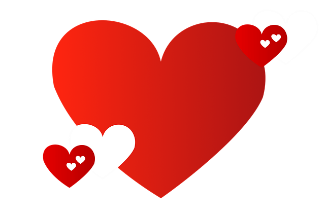 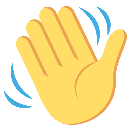 See you soon! 	 Bye bye!  